#1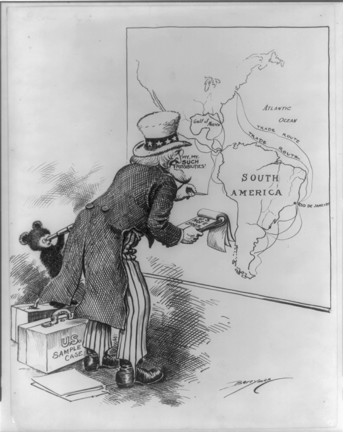 #2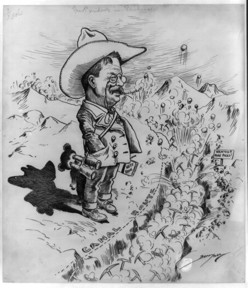 #3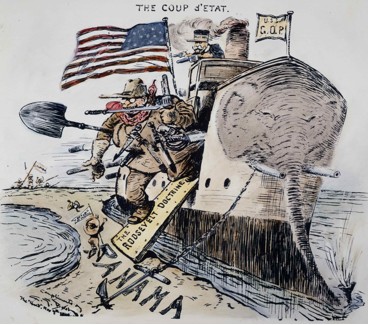 #4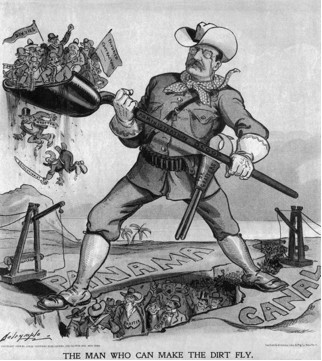 Name: ___________________				Date: ____________Period: ______Panama Canal Political Cartoons 1. How is Teddy Roosevelt shown to us in each of these cartoons: positively or negatively? For each cartoon, choose and view, and point to specific symbols and details in each image to support your answer.#1 _________________________________________________________#2__________________________________________________________#3__________________________________________________________#4__________________________________________________________2. What comment is each cartoonist making about Roosevelt's involvement in the Panama Canal project?__________________________________________________________________________________________________________________________3. How is Panama portrayed in cartoon #3? Does this cartoonist appear to support or oppose the "Roosevelt Doctrine", on which Roosevelt is walking on as he leaves the boat? Explain.____________________________________________________________________________________________________________________________________________________________________________________________________________________________________________________